30 вересня – Всеукраїнський день бібліотек.Торговицьке НВОТорговицька ЗШ І-ІІІ ступенів імені Є.Маланюка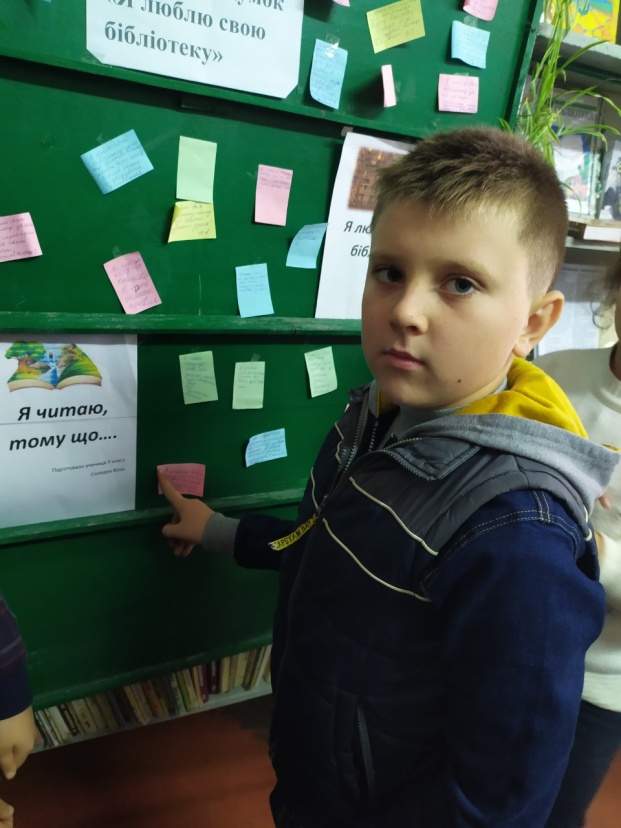 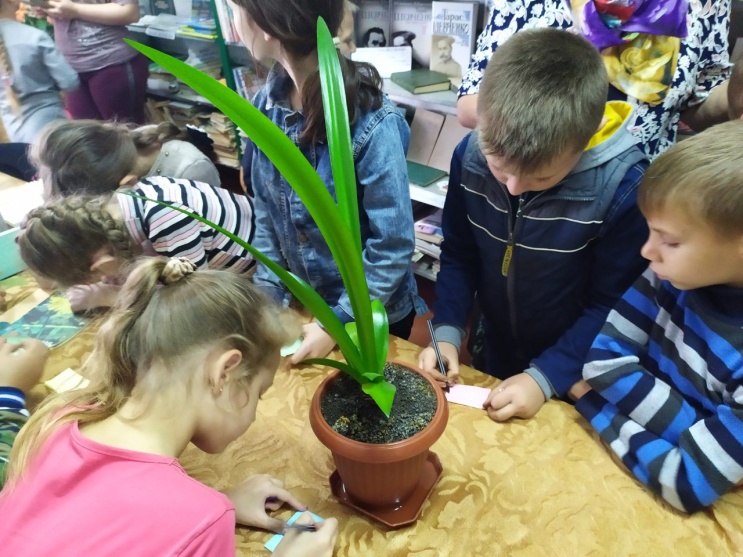 Хіт-парад читацьких думок «Я люблю свою бібліотеку»
Трибуна користувача «Я читаю тому, що…»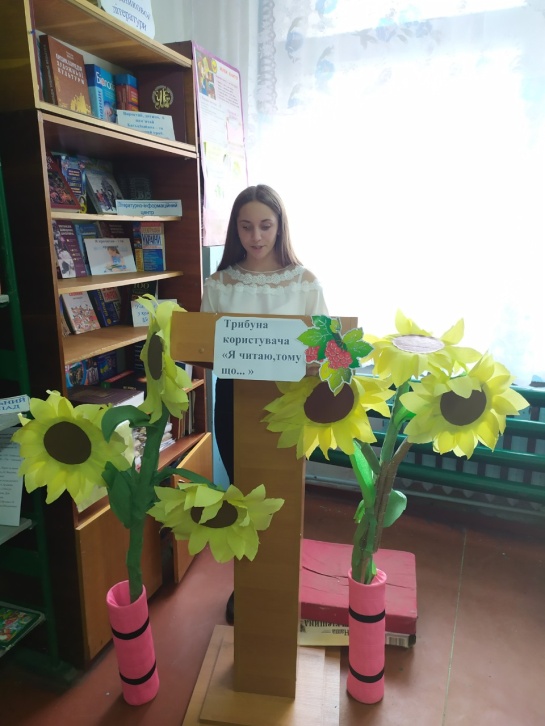 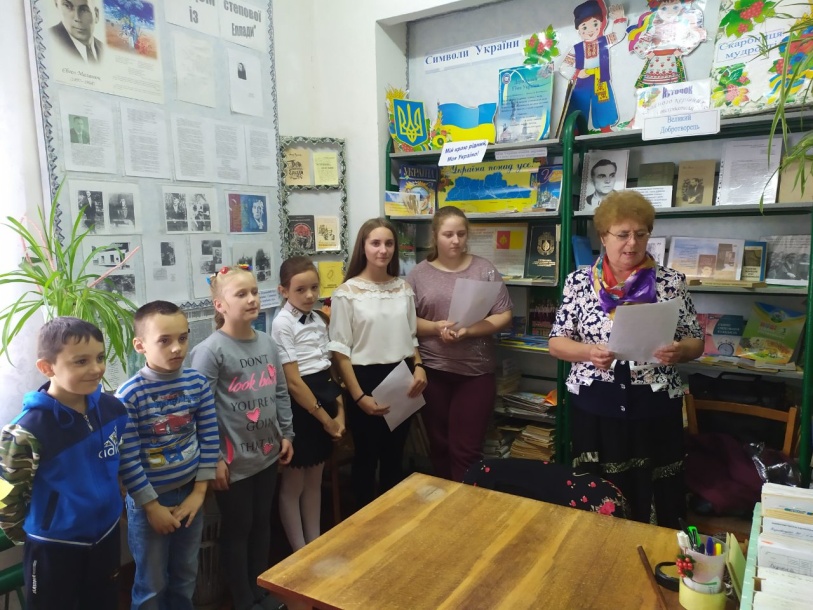 Кам’янецька ЗШ І-ІІІ ступенів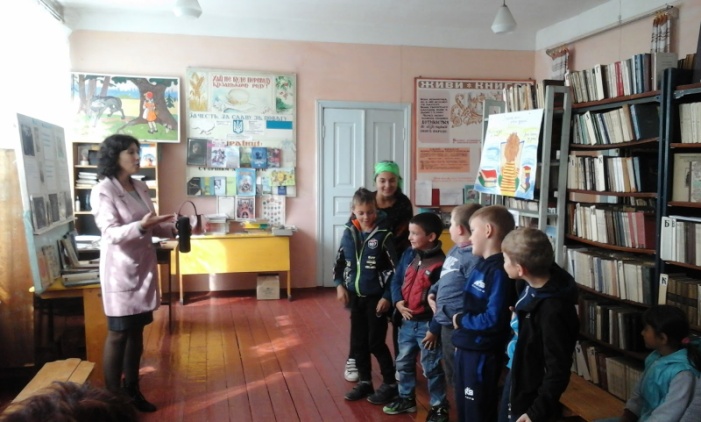 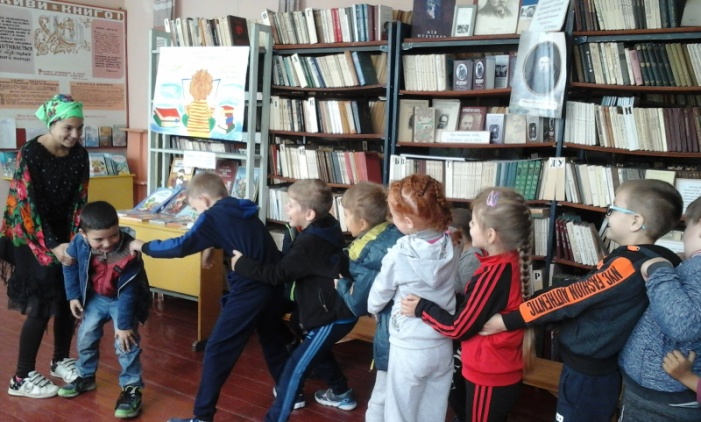  Конкурс «Сторінками улюблених книг»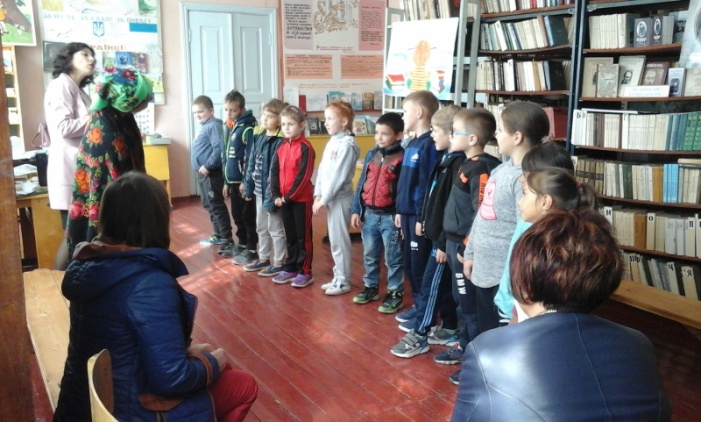 Свердликівська ЗШ І-ІІ ступенів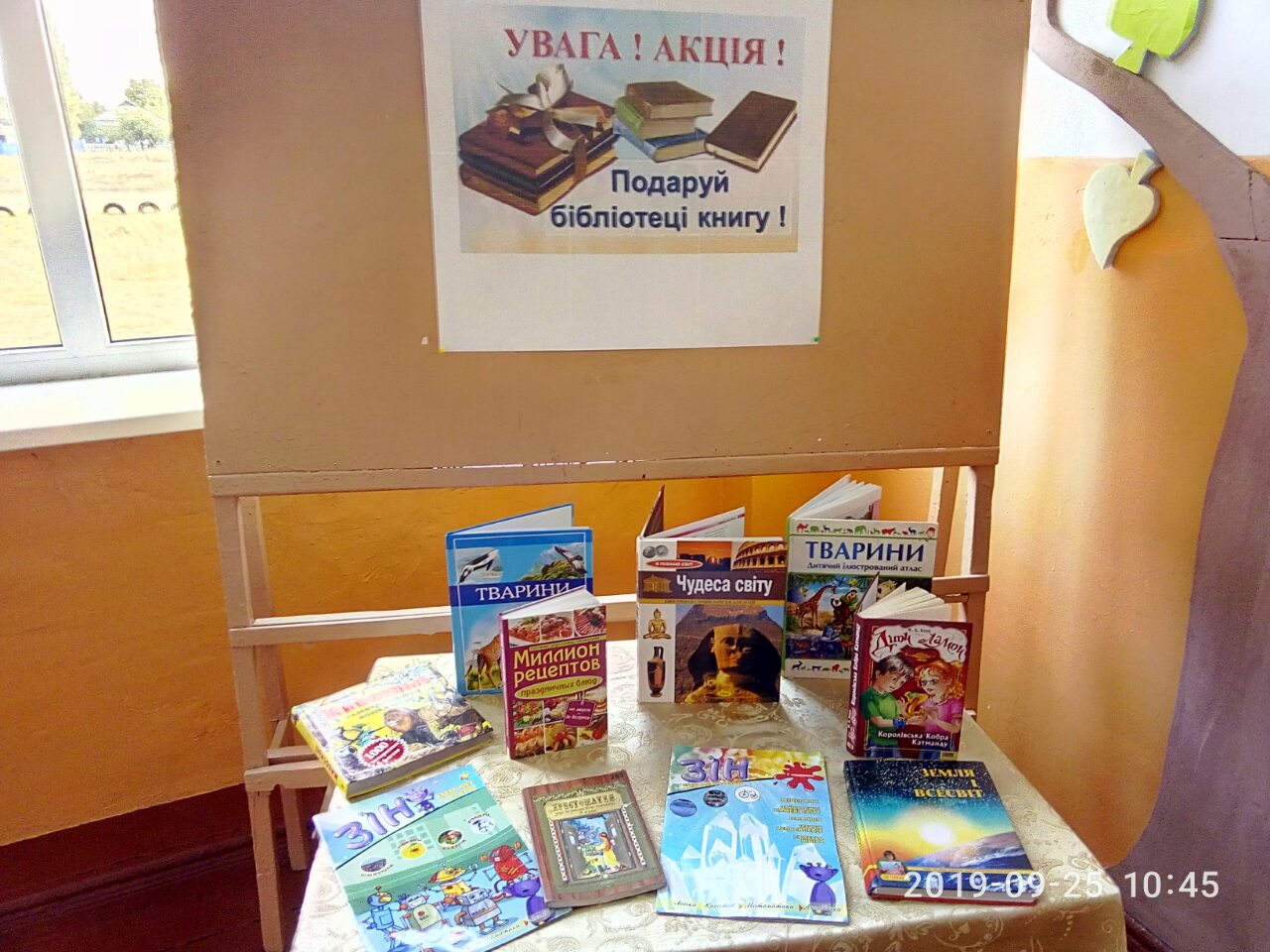 